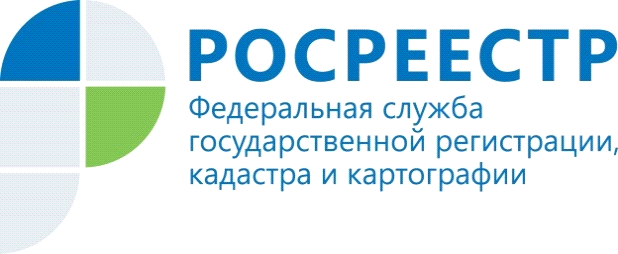 В Управлении Росреестра рассмотрено 94 заявления по оспариванию кадастровой стоимостиУправление Росреестра по Красноярскому краю информирует о результатах работы Комиссии по рассмотрению споров о кадастровой стоимости объектов недвижимости. За 8 месяцев 2019 года в комиссию поступило 233 заявления, из них принято к рассмотрению 94  заявления  в отношении 131 объекта недвижимости, что составляет примерно 40 % от общего количества заявлений.Основная причина отказа в принятии заявлений к рассмотрению – отсутствие документов, обязательных для предоставления в Комиссию, либо истечение установленного законодательством срока оспаривания.В 2019 году состоялось 14 заседаний Комиссии. Решения в пользу заявителей приняты по 26 обращениям (27 %) – об установлении кадастровой стоимости объектов недвижимости в размере их рыночной стоимости. В результате суммарная кадастровая стоимость объектов недвижимости была снижена на 2 373 тыс. рублей.Причина отклонения заявлений – несоответствие отчетов об оценке рыночной стоимости требованиям Федерального закона от 29.07.1998 №153-ФЗ «Об оценочной деятельности в Российской Федерации» (в редакции 02.06.2016 № 172-ФЗ), требованиям к содержанию отчета об оценке, к описанию в отчете об оценке информации, используемой при проведении оценки, установленным федеральными стандартами оценки.Управление Росреестра по Красноярскому краю обращает внимание заявителей: заявление о пересмотре кадастровой стоимости может быть подано в Комиссию не позднее, чем в течение пяти лет с даты внесения в ЕГРН оспариваемых результатов определения кадастровой стоимости.Информация о работе Комиссии при Управлении Росреестра по Красноярскому краю размещена на сайте Росреестра: https://rosreestr.ru/site/activity/kadastrovaya-otsenka/Справка:В настоящее время распоряжением Правительства Красноярского края от 09.11.2017 №767-р на территории Красноярского края создано краевое государственное бюджетное учреждение «Центр кадастровой оценки». Постановлением Правительства Красноярского края от 14.11.2017 №674-п установлено, что с 1 января 2018 года государственная кадастровая оценка объектов недвижимости на территории Красноярского края осуществляется в соответствии с требованиями Федерального закона № 237-ФЗ.Правительством Красноярского края принято решение от 30.08.2018 №663-р о проведении на территории Красноярского края государственной кадастровой оценки земельных участков в составе земель населенных пунктов по состоянию на 01.01.2020.Пресс-службаУправления Росреестра по Красноярскому краю: тел.: (391) 2-226-767, (391)2-226-756е-mail: pressa@r24.rosreestr.ruсайт: https://www.rosreestr.ru «ВКонтакте» http://vk.com/to24.rosreestr«Instagram»: rosreestr_krsk24 